Blackberry Jam CrostataYIELD8 servings, Constantine Poulos for The New York Times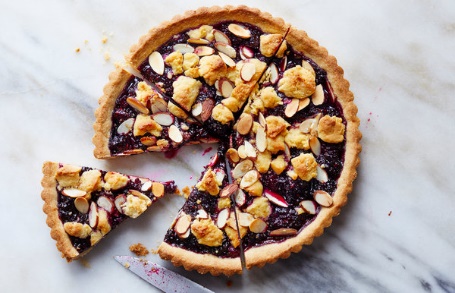 This recipe is adapted from Elizabeth Minchilli, a food writer in Rome, who often buys excellent-quality cherry jam for the filling. If you’d like to substitute store-bought jam, use 1 1/2 cups.FOR THE FILLING:3 cups/340 grams blackberries1 cup/125 grams blueberries¾ cup/150 grams granulated sugar, plus more as needed2 teaspoons minced fresh lemon verbena (optional)1 teaspoon fresh lemon juice, plus more as needed½ teaspoon grated lemon zest1 teaspoon vanilla extract⅓ cup sliced almonds Demerara sugar, for sprinklingFOR THE CRUST:1 ½ cups/190 grams all-purpose flour¾ cup/95 grams whole-wheat flour12 tablespoons/170 grams unsalted butter (1 1/2 sticks), softened½ cup/100 grams granulated sugar2 large egg yolks, at room temperature1 tablespoon finely grated lemon zest1 teaspoon vanilla extract½ teaspoon fine sea salt¼ teaspoon almond extract	Make the jam: In a medium saucepan, stir together blackberries, blueberries, sugar and lemon verbena, if using. Cook over medium heat, stirring occasionally at first, then more frequently as the mixture starts to bubble and reduce.	When mixture has reduced and looks syrupy (about 30 minutes total), stir in lemon juice and zest. Taste and add sugar if necessary. (This depends on how sweet your berries were to begin with.) 	Cook for 3 minutes longer, stirring frequently to prevent burning. When the jam is thickened and shiny but still slightly runnier than you expect jam to be, take it off the heat; it will continue to thicken as it cools.	Scrape jam into a bowl or heatproof container, stir in vanilla and let cool to room temperature. Taste and stir in a little more lemon juice if the jam seems very sweet. At this point, the cooled jam can be chilled for up to 1 week.	Make the dough: In a medium bowl, whisk together all-purpose and whole-wheat flours, and set aside. In a second bowl and using an electric mixer, beat butter and sugar until pale and fluffy, about 3 minutes. Beat in egg yolks, lemon zest, vanilla, salt and almond extract until combined, then beat in flour mixture.	Scoop 1/2 cup of the dough into a bowl or container, cover and chill. Transfer remaining dough to a 9- or 10-inch tart pan and use floured fingers to press evenly into bottom and sides. Chill crust in the refrigerator for at least 20 minutes.	When ready to bake, heat oven to 350 degrees. Spread jam evenly into crust, then using your fingers, crumble reserved 1/2 cup dough over jam. Sprinkle with almonds and Demerara sugar.	Bake until golden, 38 to 48 minutes. Let cool completely to room temperature before serving.